Examen National de Fin d’annéeSession de Septembre 2020Eléments de correction Examen de Fin de Formation (Epreuve de Synthèse)      Consignes et Conseils aux candidats :Séparer la partie théorique et la partie pratique dans deux feuilles de rédaction différentesLa partie théorique et Dossier3 de la partie pratique sont obligatoires pour tous les stagiaires Dans Dossier4 de la partie pratique, chaque stagiaire peut choisir soit la partie1 ou la partie2Il est strictement interdit de répondre à des questions des deux parties en même temps. Il faut choisir soit la partie 1 ou la partie 2 du dossier 4 de la partie pratiqueL’utilisation d’une calculatrice n’est pas autorisée.Document(s) et Matériel(s) autorisés :Détail du Barème :Partie Théorique /40Dossier 1 : Questions Générales01. Convertir chaque nombre vers la base demandée :(10001110)2 = ( 8E )16(CEF)16 = ( 1100 1110 1111 )2(160)8 = ( 1110000 )2( 248)10  = ( 11111000 )202. Donner le rôle de la RAM dans un ordinateurLa RAM (pour Random Access Memory) est une mémoire vive présente dans tous les ordinateurs. Elle permet de stocker provisoirement des données.Cette mémoire vive est tout simplement indispensable à votre ordinateur : c’est elle qui permet au processeur de stocker temporairement les données dont il a besoin pour lancer un programme.Plus vous avez une quantité importante de RAM, plus votre ordinateur sera rapide notamment lorsque vous ouvrez plusieurs programmes en même temps.03. Quel est l’intrus et justifierRAMMicrosoft WindowsROMProcesseurDisque durLes autres sont tous de composants matériel04. Donner deux méthodes d’installation de Windows 7DVD installation, Réseau (WDS), Clé bootable05. Citer trois caractéristiques du système de fichiers NTFSSécurité, Compression, Chiffrement, Quota de disques06. Ecrire sous format compressé les adresses IPv6 suivantes :2000 :0CAF : 000A :1000 :0000 :0000 :0000 :FF00FE80 :0000:0000 :0000 :0000 :0000 :0000 :000A2000 :CAF :A :1000 ::FF00FE80 ::A07. Donner deux types d’adresses IPv6Link-local, Monodiffusion Global08. Parmi les adresses IPv4 suivantes lesquelles sont publiques :192.168.1.2192.186.1.210.1.1.1172.32.10.10172.31.10.1009. Lier chaque protocole avec son numéro de port :10. Parmi les affirmations suivantes lesquelles caractérisent le protocole TCP (choisir deux) :Réassemblage selon l’ordre d’arrivéeRéassemblage selon l’ordre d’envoiEtablissement de connexion avant l’envoi des donnéesPas d’accusé de réceptionNon fiableDossier 2 : Réseaux Informatiques11. Une société possède le réseau suivant :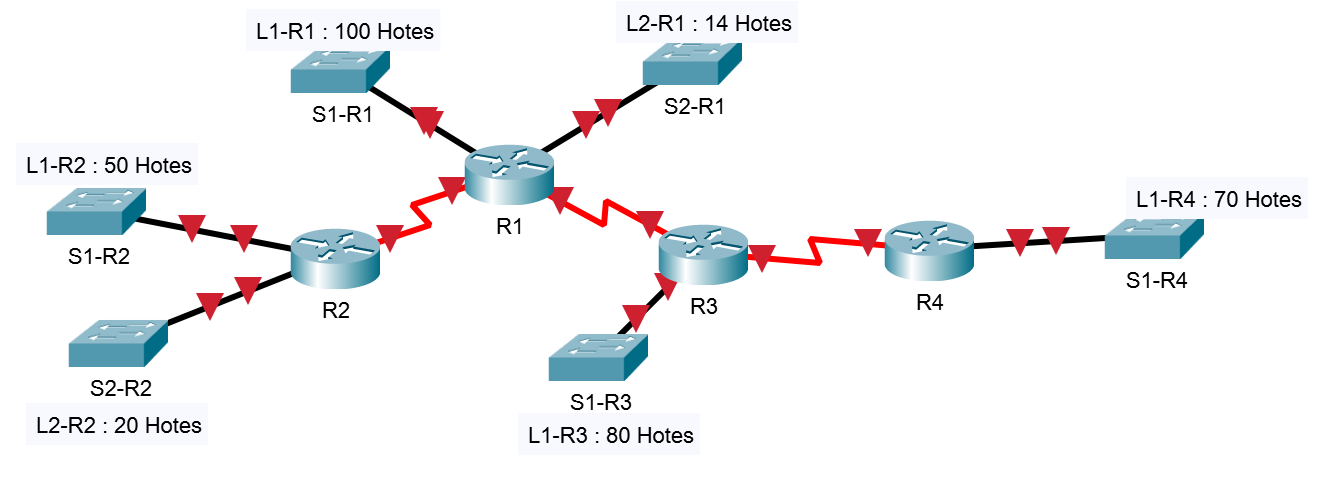 Sachant que l’adresse réseau est : 172.16.192.0/20En utilisant VLSM, reproduire et remplir le tableau suivant :12. Quel est l’intérêt des VLANsSécuritéRéduction des coûtsMeilleures performances Réduction des domaines de diffusion Efficacité accrue du personnel Gestion simplifiée de projets et d'applications 13. Donner le rôle du protocole STPRedondance LANEviter Les boucles logiques de couche 2 dans les liaisons redondantes.Eviter les tempêtes de diffusionEviter la Transmissions de trames multiples14. Donner deux protocoles de redondance au premier sautProtocole HSRPProtocole GLBPProtocole VRRP15. Donner quelques avantages d’agrégation de liaisons ETHERCHANELLa plupart des tâches de configuration peuvent être réalisées sur l'interface EtherChannel plutôt que sur chaque portUn EtherChannel repose sur les ports de commutation existants.L'équilibrage de la charge se fait entre les liaisons appartenant au même EtherChannel.EtherChannel crée une agrégation considérée comme une seule liaison logique.EtherChannel offre de la redondance car la liaison globale est considérée comme une seule connexion logique.16. Reproduire et compléter le tableau ci-dessous des modes PAgP.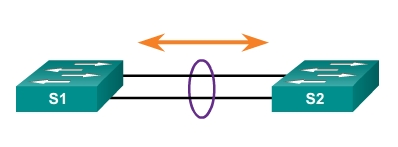 17. Donner quelques avantages du protocole OSPF multizonesRéduction de la taille des tables de routage Réduction de la surcharge liée aux mises à jour d'état de liensRéduction de la fréquence des calculs SPF18. Donner le rôle du DR pour le protocole OSPF dans un environnement à accès multipleLe protocole OSPF sélectionne un routeur DR comme point de collecte et de distribution des paquets LSA envoyés et reçus. Un routeur BDR est également choisi au cas où le routeur DR est défaillant.Pour éviter :Création de contiguïtés multiplesDiffusion massive de paquets LSA19. Décrire comment le DR est choisi entre les routeurs OSPF.Priorité OSPF de l’interfaceL’ID Router20. Donner les quatre types de routeur dans OSPF multizones.Routeur interneRouteur fédérateurRouteur ABRRouteur ASBR Partie Pratique Dossier 3 : Une entreprise marocaine spécialisée dans la fabrication des jouets pour enfants possède le réseau suivant :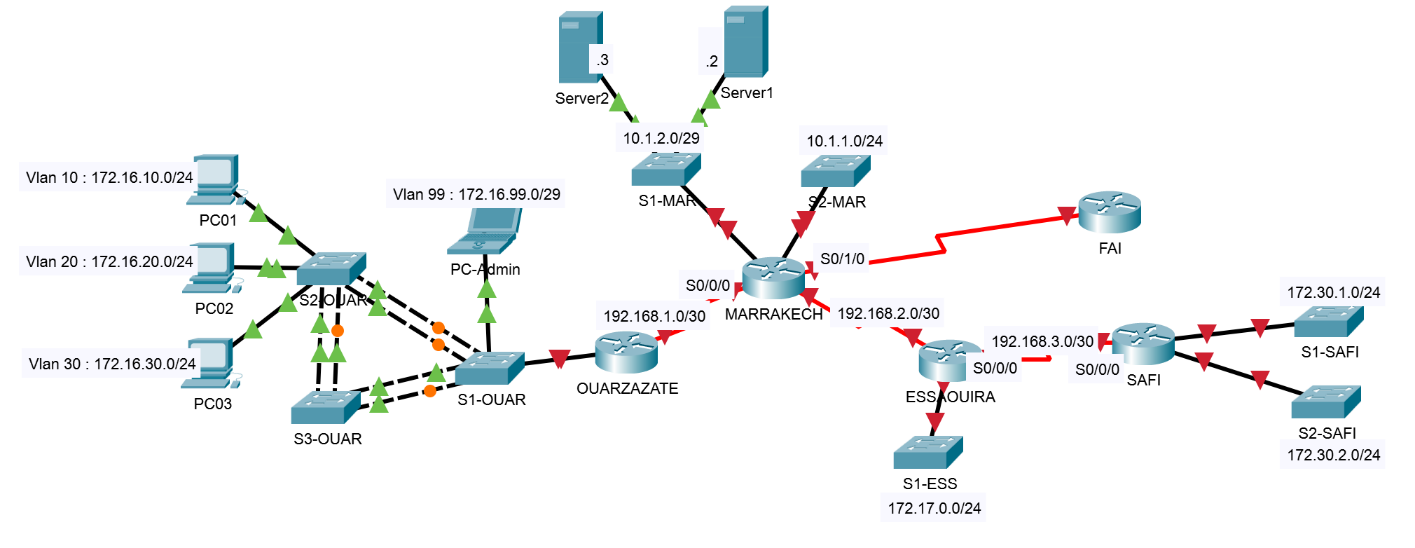 Le réseau local OUARZAZATE est séparé sous forme de VLAN selon le tableau suivant :21. Sur le routeur MARRAKECH configurer ce qui suit :Configurer l’interface S0/0/0 en spécifiant une description (Utiliser la 1ère adresse du réseau)Int s0/0/0Ip address 192.168.1.1    255.255.255.252Description " réseau entre Marrakech et Ouarzazate "No shutdownDésactiver la recherche DNSNo ip domain-lookupDéfinir la bannière : « Accès autorisé uniquement »banner motd  #Accès autorisé uniquement#22. sur le routeur SAFI configurer EIGRP comme protocole de routage dynamique (utiliser 10 comme ID Process)router EIGRP 10network 192.168.3.0network 172.30.0.023. Configurer le résumé EIGRP manuel sur le routeur SAFIInt s0/0/0ip summary-address eigrp  10  172.30.0.0   255.255.252.024. Sur S2-OUAR Configurer ce qui suit :Créer le VLAN 20 Vlan 20Name ComptabilitéAffecter les ports au VLAN 20Int range F0/10-16switchport mode accessSwitchport access vlan 20Configurer les 5 premiers ports comme ports d’agrégationInt range F0/1-5switchport mode trunkswitchport trunk native vlan 9925. Sur le routeur OUARZAZATE, configurer le routage Inter-vlanInt G0/0.10encapsulation dot1Q 10ip address 172.16.10.1  255.255.255.0------Int G0/0.20encapsulation dot1Q 20ip address 172.16.20.1  255.255.255.0------Int G0/0.30encapsulation dot1Q 30ip address 172.16.30.1  255.255.255.0------Int G0/0.99encapsulation dot1Q 99 nativeip address 172.16.99.1  255.255.255.248  ------Int G0/0No shutdown26. Configurer S1-OUAR comme pont racine pour les VLANs 10 et 20spanning-tree vlan 10,20 root primary27. L’administrateur veut configurer l’agrégation de liaisons EtherChannel selon le tableau suivant :Configurer Etherchannel entre S1-OUAR et S2-OUARSur S1-OUARinterface range f0/2-3switchport mode trunkswitchport trunk native vlan 99channel-group 1 mode desirableno shutdownSur S2-OUARinterface range f0/2-3switchport mode trunkswitchport trunk native vlan 99channel-group 1 mode autono shutdownConfigurer Etherchannel entre S1-OUAR et S3-OUARSur S1-OUARinterface range f0/4-5switchport mode trunkswitchport trunk native vlan 99channel-group 2 mode activeno shutdownSur S3-OUARinterface range f0/2-3switchport mode trunkswitchport trunk native vlan 99channel-group 2 mode passiveno shutdown28.  Configurer l’authentification EIGRP MD5 entre le routeur ESSAOUIRA et SAFI (utiliser le mot de passe P@ssword pour la clé 1)Sur le routeur ESSAOUIRAKey chain EIGRP_KEYKey 1Key-string Cisco123Int s0/0/0Ip authentication mode eigrp 10 md5Ip authentication key-chain eigrp 10 EIGRP_KEYSur le routeur SAFIKey chain EIGRP_KEYKey 1Key-string Cisco123Int s0/0/0Ip authentication mode eigrp 10 md5Ip authentication key-chain eigrp 10 EIGRP_KEY29. Configurer le routeur ESSAOUIRA comme serveur DHCP pour attribuer des adresses IPv4 à son réseau local et le réseau LAN1 SAFI. ESSAOUIRA(config)#ip dhcp excluded-address 172.17.0.1ESSAOUIRA(config)#ip dhcp excluded-address 172.30.1.1ESSAOUIRA(config)#ip dhcp pool LAN-ESSAOUIRAESSAOUIRA(dhcp-config)#network 172.17.0.0 255.255.255.0ESSAOUIRA(dhcp-config)#default-router 172.17.0.1ESSAOUIRA(config)#ip dhcp pool LAN-SAFIESSAOUIRA(dhcp-config)#network 172.30.1.0 255.255.255.0ESSAOUIRA(dhcp-config)#default-router 172.30.1.1Sur le routeur SAFISAFI(config)#int g0/0SAFI(config-if)#ip helper-address 192.168.3.2192.168.3.2 adresse de l’interface S0/0/0 du routeur ESSAOUIRA30. L’administrateur a décidé de migrer vers IPv6 et opter pour OSPF multizones. En se basant sur la figure suivante, configurer le protocole OSPF sur le routeur SAFI en respectant ce qui suit :Configurer l’adressage IPv6 de monodiffusion globale et link local (utiliser FE80 ::1 pour le routeur SAFI)ID process : 10Router ID : 11.11.11.11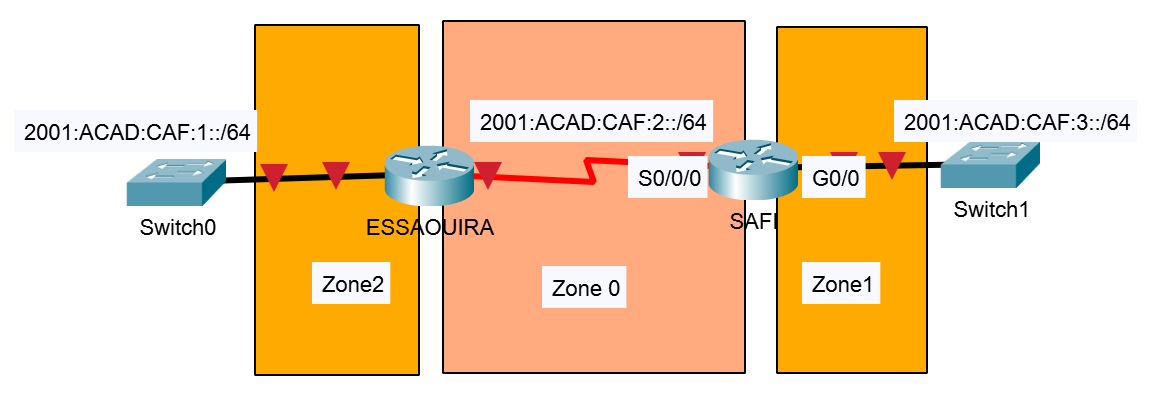 SAFI(config)#ipv6 router Ospf 10SAFI(config-rtr)#router-id 11.11.11.11SAFI(config)#int g0/0SAFI(config-if)#ipv6 address fe80::1 link-local SAFI(config-if)#ipv6 address 2001:acad:caf:3::1/64SAFI(config-if)#ipv6 ospf 10 area 1SAFI(config)#int S0/0/0SAFI(config-if)#ipv6 address fe80::1 link-local SAFI(config-if)#ipv6 address 2001:acad:caf:2::1/64SAFI(config-if)#ipv6 ospf 10 area 1Dossier 4 ( Choisir entre la partie 1 ou la partie 2)Partie 1 : Interconnexion des réseauxNB. Dans cette partie, on utilise toujours le réseau IPv4 du dossier 3 de la partie pratique.31. Entre MARRAKECH (S0/0/1) et ESSAOUIRA(S0/0/0), Configurer le protocole PPP en utilisant l’authentification PAP (utiliser les mots de passe au choix).MARRAKECH(config)#username ESSAOUIRA password Password2MARRAKECH(config)#int S0/0/1MARRAKECH(config-if)#encapsulation pppMARRAKECH(config-if)#ppp authentication pap MARRAKECH(config-if)#ppp pap sent-username MARRAKECH password Password1ESSAOUIRA(config)#username MARRAKECH password Password1ESSAOUIRA(config)# int S0/0/0ESSAOUIRA (config-if)#encapsulation pppESSAOUIRA (config-if)#ppp authentication pap ESSAOUIRA (config-if)#ppp pap sent-username ESSAOUIRA password Password232. Entre SAFI (S0/0/0) et ESSAOUIRA (S0/0/1), Configurer le protocole PPP en utilisant l’authentification CHAP (utiliser P@ssCHAP comme mot de passe).ESSAOUIRA(config)#username SAFI password P@ssCHAPESSAOUIRA(config)# int S0/0/1ESSAOUIRA (config-if)#encapsulation pppESSAOUIRA (config-if)#ppp authentication chapSAFI(config)#username ESSAOUIRA password P@ssCHAPSAFI(config)# int S0/0/0SAFI (config-if)#encapsulation pppSAFI (config-if)#ppp authentication chap33. L’entreprise a décidé d’utiliser la solution Frame Relay point à point pour lier MARRAKECH, ESSAOUIRA et OURZAZZATE en gardant le même plan d’adressage selon le schéma suivant :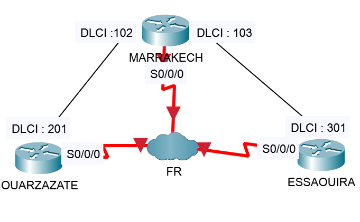 Configurer Frame Relay sur le routeur MARRAKECH en spécifiant les adresses IPv4 de chaque sous interfaceMARRAKECH(config)#int S0/0/0MARRAKECH(config-if)#encapsulation frame-relay MARRAKECH(config-if)#exitMARRAKECH(config)#int s0/0/0.102 point-to-point MARRAKECH(config-subif)#frame-relay interface-dlci 102MARRAKECH(config-subif)#ip address 192.168.1.1 255.255.255.252MARRAKECH(config-subif)#no shutdownMARRAKECH(config)#int s0/0/0.103 point-to-point MARRAKECH(config-subif)#frame-relay interface-dlci 103MARRAKECH(config-subif)#ip address 192.168.2.1 255.255.255.252MARRAKECH(config-subif)#no shutdownConfigurer Frame Relay sur le routeur ESSAOUIRA (utiliser l’interface physique)ESSAOUIRA(config)#int S0/0/0ESSAOUIRA (config-if)#encapsulation frame-relay ESSAOUIRA (config-if)#frame-relay interface-dlci 201   ou  frame-relay map ip 192.168.2.1 201 broadcastESSAOUIRA (config-if)#ip address 192.168.2.2 255.255.255.252ESSAOUIRA (config-if)#no shutdown34. L’entreprise possède une seule adresse IP publique « 209.165.201.5 ». Server1 est un serveur Web, Server2 est un serveur FTPQuel est le rôle du NATLa fonction NAT ménage le schéma d'adressage enregistré légalement en autorisant la privatisation des intranets.Elle économise les adresses au moyen d'un multiplexage au niveau du port de l'applicationLa fonction NAT augmente la souplesse des connexions au réseau publicLa fonction NAT assure la cohérence des schémas d'adressage du réseau interneConfigurer le PAT pour permettre aux réseaux locaux de MARRAKECH et le réseau local de SAFI d’accéder à INTERNETMARRAKECH(config)#access-list 10 permit 10.1.0.0   0.0.255.255MARRAKECH(config)#access-list 10 permit 172.30.0.0   0.0.255.255MARRAKECH(config)#ip nat inside source list 10 interface S0/1/0 overloadMARRAKECH(config)#int s0/0/0MARRAKECH(config-if)#ip nat insideMARRAKECH(config)#int s0/0/1MARRAKECH(config-if)#ip nat insideMARRAKECH(config)#int s0/1/0MARRAKECH(config-if)#ip nat outsideConfigurer le transfert de port pour permettre aux deux serveurs d’être accessible depuis l’extérieur.MARRAKECH(config)#ip  nat   inside  source static  tcp  10.1.2.2    80  209.165.201.5  80MARRAKECH(config)#ip  nat   inside  source static  tcp  10.1.2.3    21  209.165.201.5  21MARRAKECH(config)#int s0/0/0MARRAKECH(config-if)#ip nat insideMARRAKECH(config)#int s0/0/1MARRAKECH(config-if)#ip nat insideMARRAKECH(config)#int s0/1/0MARRAKECH(config-if)#ip nat outside35. L’administrateur veut configurer une connexion VPN site à site entre le routeur de MARRAKECH et le routeur de CASA selon le schéma suivant : 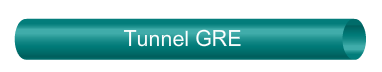 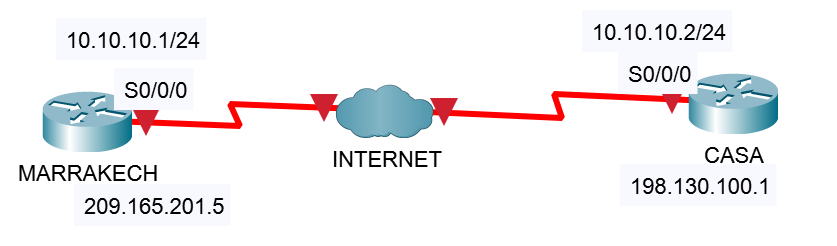 Donner quelques avantages du VPNRéductions des coûts : les VPN permettent aux entreprises d'utiliser un transport Internet tiers et économique pour la connexion des bureaux et des utilisateurs distants au site principalÉvolutivité Compatibilité avec la technologie haut débit Sécurité Configurer le tunnel GRE entre MARRAKECH et CASA (Configurer OSPF comme protocole de routage dynamique ID process 10)MARRAKECH(config)#Interface Tunnel 0MARRAKECH(config-if)#tunnel mode gre ipMARRAKECH(config-if)#ip addresse 10.10.10.1   255.255.255.0MARRAKECH(config-if)#tunnel  source   209.165.201.5MARRAKECH(config-if)#tunnel destination 198.130.100.1MARRAKECH(config)#router ospf  10MARRAKECH(config-rtr)#network 10.10.10.0    0.0.0.255   area   0CASA(config)#Interface Tunnel 0CASA(config-if)#tunnel mode gre ipCASA (config-if)#ip addresse 10.10.10.2   255.255.255.0CASA (config-if)#tunnel  source   198.130.100.1CASA (config-if)#tunnel destination 209.165.201.5CASA (config)#router ospf  10CASA (config-rtr)#network 10.10.10.0    0.0.0.255   area   0Tester le bon fonctionnement du tunnel.MARRAKECH# show interface Tunnel 0OuMARRAKECH# show ip ospf neighborOuMARRAKECH#Show ip interface brief  |  include TunnelPartie2 : Administration des Réseaux sous WindowsNB. Dans cette partie, on utilise toujours le réseau IPv4 du dossier 3 de la partie pratique.Sachant que Server1 est un contrôleur de domaine Active Directory31. Comparer les requêtes DNS récursive et itérativeDans une requête récursive, le demandeur demande au serveur DNS une adresse IP entièrement résolue de la ressource demandéeLes requêtes itératives ont accès aux informations de noms de domaine qui se trouvent sur le système DNS. À l'aide des requêtes itératives, vous pouvez résoudre rapidement et efficacement des noms sur de nombreux serveurs.32. Comparer les étendus de groupe dans un domaine Active Directory33. Qu’est-ce qu’un objet PSOLes administrateurs peuvent définir plus d’une stratégie de mot de passe dans un domaine unique en implémentant des stratégies de mot de passe affinées. Celles-ci vous permettent d’avoir un contrôle plus granulaire sur les exigences de mot de passe utilisateur, et vous pouvez avoir différentes exigences de mot de passe pour différents utilisateurs ou groupes.34. Quel est le rôle du filtrage WMI dans les GPOsWMI est une technologie d’infrastructure de gestion qui permet aux administrateurs de surveiller et de contrôler des objets gérés dans le réseau. Une requête WMI est capable de filtrer des systèmes selon des caractéristiques, y compris la mémoire vive (RAM), la vitesse du processeur, la capacité de disque, l’adresse IP, la version du système d’exploitation et le niveau de service pack, les applications installées et les propriétés d’imprimante.35. On veut configurer Server1 comme premier contrôleur du domaine dans la forêt abcd.localEcrire la commande qui permet de configurer l’adressage Ipv4 dans Server1 (Spécifier la passerelle par défaut)Netsh interface ipv4 set address “Ethernet” static 10.1.2.2    255.255.255.248  10.1.2.1Set-NetIPAddress –InterfaceIndex 12 –IPAddress 10.1.2.2  –PrefixLength 29   -DefaultGateway 10.1.2.136. Comparer les commandes csvde et ldifdeCsvde est un outil en ligne de commande qui exporte ou importe des objets Active Directory dans ou à partir d'un fichier de valeurs séparées par une virgule (.csv).La principale limite de csvde est qu'il ne peut pas modifier les objets Active Directory existants. Il ne peut que créer de nouveaux objets.Ldifde est un outil en ligne de commande que vous pouvez utiliser pour exporter, créer, modifier ou supprimer des objets AD DS. Comme csvde, ldifde utilise les données enregistrées dans un fichier. Le fichier doit être au format LDIF (LDAP Data Interchange Format)37. Ecrire la commande PowerShell qui permet d’ajouter le rôle Services de domaine Active Directory dans Server1Install-windowsfeature -name AD-Domain-Services –IncludeManagementTools38. Ecrire la commande PowerShell qui permet d’installer Active Directory dans Server1 (le nom du domaine est abcd.local).Install-ADDSForest –domainname "abcd.local"39. Ecrire la commande qui permet de créer l’unité d’organisation « TECHNIQUE » dans la racine du domaineDsadd ou “ou=TECHNIQUE,dc=abcd,dc=local“OuNew-ADOrganizationalUnit –Name TECHNIQUE  –Path “dc=abcd,dc=local” –ProtectedFromAccidentalDeletion $true40. Ecrire la commande qui permet de créer un compte utilisateur avec les paramètres suivants : (voir figure ci-dessous)Emplacement : unité d’organisation TECHNIQUECN : Abdessamad ElAkramiNom : EL AKRAMIPrénom : AbdessamadMot de passe : P@ssword123Nom Sam : a-elakramiNom UPN : a.elakrami@abcd.localService : TechniqueTéléphone : 0555555555Fonction : Technicien SpécialiséAdresse Email : a.elakrami@abcd.local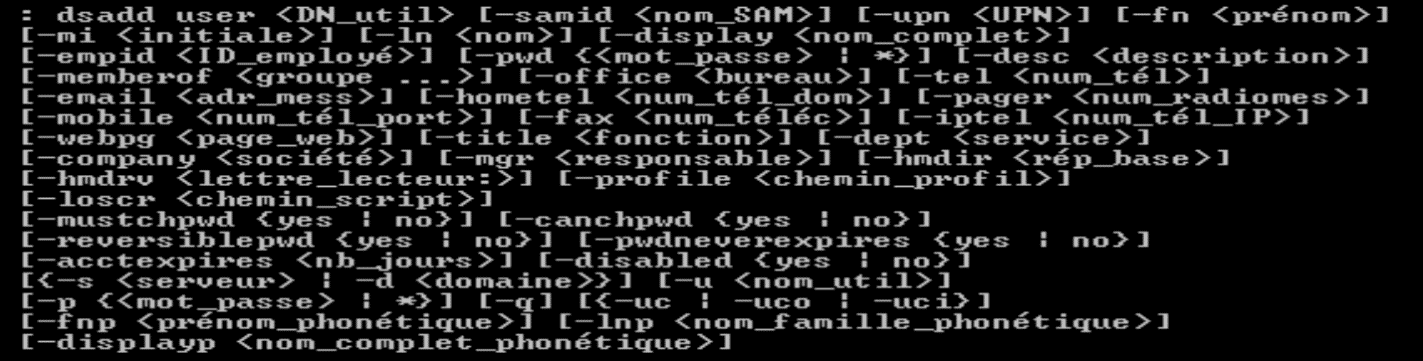 Dsadd user “cn= Abdessamad ElAkrami,ou=TECHNIQUE,dc=abcd,dc=local” –ln  ELAKRAMI –fn Abdessamad –pwd P@ssword123  -samid  a-elakrami  -upn  a.elakrami@abcd.local  -dept  Technique  -tel  0555555555   --title  “ Technicien Spécialisé“  -email   a.elakrami@abcd.local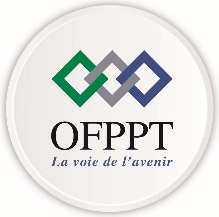 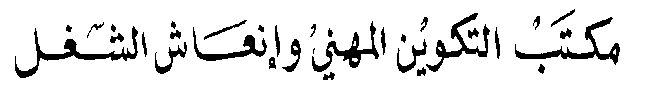 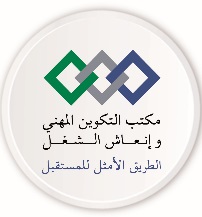 Office de la Formation Professionnelle et de la Promotion du TravailDirection de la Recherche et de l’Ingénierie de la FormationDivision Conception des ExamensFilièreTechniques des Réseaux InformatiquesTechniques des Réseaux InformatiquesTechniques des Réseaux InformatiquesTechniques des Réseaux InformatiquesTechniques des Réseaux InformatiquesVarianteVarianteVarianteVarianteV1NiveauTSDurée4HBarème   Barème                      /100                   /100QuestionBarèmeQuestionBarèmeQuestionBarèmeTHEORIE40Question 182Question 322Dossier 1/15Question 192Question 33.a2,5Question 12Question 202Question 33.b2,5Question 21PRATIQUE60Question 34.a1Question 31,5Dossier 3/40Question 34.b2,5Question 41,5Question 213Question 34.c2,5Question 51,5Question 224,5Question 35.a1Question 61Question 232Question 35.b2Question 71,5Question 24.a3Question 35.c2Question 81,5Question 24.b2Partie 2/20Question 92Question 24.c2Question 311,5Question 101,5Question 254Question 321,5Dossier 2/25Question 263Question 331,5Question 116Question 274Question 341,5Question 121,5Question 284Question 352Question 131,5Question 294Question 362Question 142Question 304,5Question 372Question 152Dossier 4/20Question 382Question 164Partie 1/20Question 392Question 172Question 312Question 404http389dns21ldap80ftp53Subnet NameNeeded SizeAllocated SizeAddressMaskDec MaskAssignable RangeBroadcastA100126172.16.192.0/25255.255.255.128172.16.192.1 - 172.16.192.126172.16.192.127B1414172.16.193.224/28255.255.255.240172.16.193.225 - 172.16.193.238172.16.193.239C5062172.16.193.128/26255.255.255.192172.16.193.129 - 172.16.193.190172.16.193.191D2030172.16.193.192/27255.255.255.224172.16.193.193 - 172.16.193.222172.16.193.223E80126172.16.192.128/25255.255.255.128172.16.192.129 - 172.16.192.254172.16.192.255F70126172.16.193.0/25255.255.255.128172.16.193.1 - 172.16.193.126172.16.193.127G22172.16.193.240/30255.255.255.252172.16.193.241 - 172.16.193.242172.16.193.243H22172.16.193.244/30255.255.255.252172.16.193.245 - 172.16.193.246172.16.193.247I22172.16.193.248/30255.255.255.252172.16.193.249 - 172.16.193.250172.16.193.251S1S2Etablissement du canalOnOnOuiAuto ou DésirableDésirableOuiOn ou Auto ou DésirableNon configuréNonOnDésirableNonAuto ou OnAutoNonID VLANNom VLANPorts 10AdministrationF0/5 – F0/920ComptabilitéF0/10 – F0/1630CommercialF0/17 – F0/2399Gestion&NatifF0/24Swich1Switch2ProtocoleS1-OUAR ( Ports F0/2 et F0/3)S2-OUAR ( Ports F0/2 et F0/3)PAGPS1-OUAR ( Ports F0/4 et F0/5)S3-OUAR ( Ports F0/2 et F0/3)LACPS2-OUAR ( Ports F0/4 et F0/5)S3-OUAR ( Ports F0/4 et F0/5)Sans NégociationÉtendue de groupeMembres d'un même domaineMembres d'un domaine dans la même forêtMembres d'un domaine externe approuvéPossibilité de se voir attribuer
des autorisations aux ressourcesDomaine localU, O,GG, GLD, GUU, O,GG, GUU, O,GGN'importe où dans le domaineUniverselU, O,GG, GUU, O,GG, GUN/AN'importe où dans la forêtGlobal U, O,GGN/AN/AN'importe où dans le domaine ou domaine approuvé